§1801.  Findings and purposeMunicipal transportation assistance funds must be targeted to the capital needs of rural roads and highways and must also reflect urban maintenance responsibilities on state and state aid roadways.  [PL 1999, c. 473, Pt. D, §1 (RPR).]Municipal transportation assistance funds must be adjusted according to increases or decreases in Highway Fund resources available for transportation.  [PL 1999, c. 473, Pt. D, §1 (RPR).]Responsibility for decisions regarding maintenance and improvement of roads must follow the principle that roads that primarily serve regional or statewide needs must be the State's responsibility, roads that primarily serve local needs must be a local responsibility and roads that primarily serve as minor collector routes and major collector routes may be improved through a partnership between municipalities and the State.  [PL 2011, c. 652, §5 (AMD); PL 2011, c. 652, §14 (AFF).]The Legislature recognizes that without municipal participation the State has few resources to make necessary capital improvements to state aid minor collector highways and state aid major collector highways.  [PL 2011, c. 652, §5 (AMD); PL 2011, c. 652, §14 (AFF).]The purpose of the Local Road Assistance Program established in this subchapter is to provide equitable financial assistance to communities for their use in improving local roads and maintaining state roads in urban compact areas.  The purpose of the Secondary Road Program Fund established in this subchapter is to establish a partnership between communities and the State in making capital improvements to state aid minor collector highways and state aid major collector highways.  [PL 2011, c. 652, §5 (AMD); PL 2011, c. 652, §14 (AFF).]In order to meet the purposes set out in this section, the Local Road Assistance Program has rural road assistance and urban compact assistance funding as components.  [PL 2011, c. 652, §5 (AMD); PL 2011, c. 652, §14 (AFF).]SECTION HISTORYPL 1981, c. 492, §C26 (NEW). PL 1999, c. 473, §D1 (RPR). PL 2011, c. 652, §5 (AMD). PL 2011, c. 652, §14 (AFF). The State of Maine claims a copyright in its codified statutes. If you intend to republish this material, we require that you include the following disclaimer in your publication:All copyrights and other rights to statutory text are reserved by the State of Maine. The text included in this publication reflects changes made through the First Regular and First Special Session of the 131st Maine Legislature and is current through November 1. 2023
                    . The text is subject to change without notice. It is a version that has not been officially certified by the Secretary of State. Refer to the Maine Revised Statutes Annotated and supplements for certified text.
                The Office of the Revisor of Statutes also requests that you send us one copy of any statutory publication you may produce. Our goal is not to restrict publishing activity, but to keep track of who is publishing what, to identify any needless duplication and to preserve the State's copyright rights.PLEASE NOTE: The Revisor's Office cannot perform research for or provide legal advice or interpretation of Maine law to the public. If you need legal assistance, please contact a qualified attorney.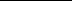 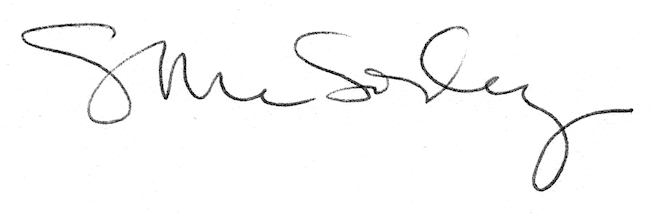 